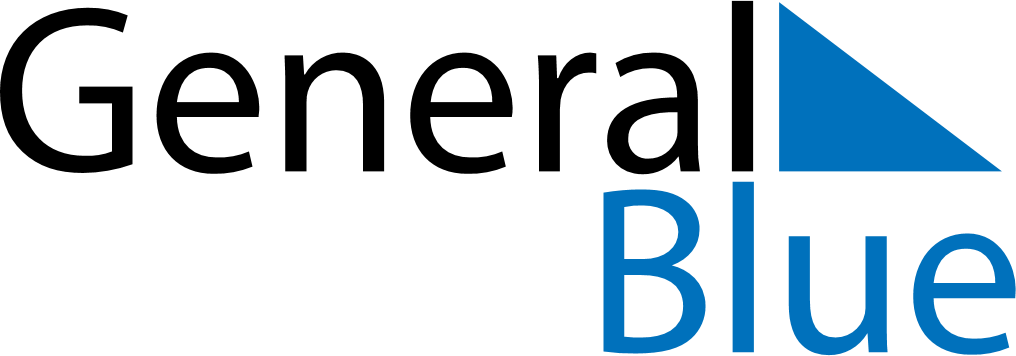 February 2022February 2022February 2022PhilippinesPhilippinesSUNMONTUEWEDTHUFRISAT12345Chinese New YearConstitution Day678910111213141516171819Lantern Festival20212223242526EDSA Revolution Anniversary2728